Upisi u srednju školu Dragi učenici i učenice osmih razreda te njihovi roditelji,kao što već dobro znate upisi u srednju školu su u tijeku. Vremenik vezan uz upise: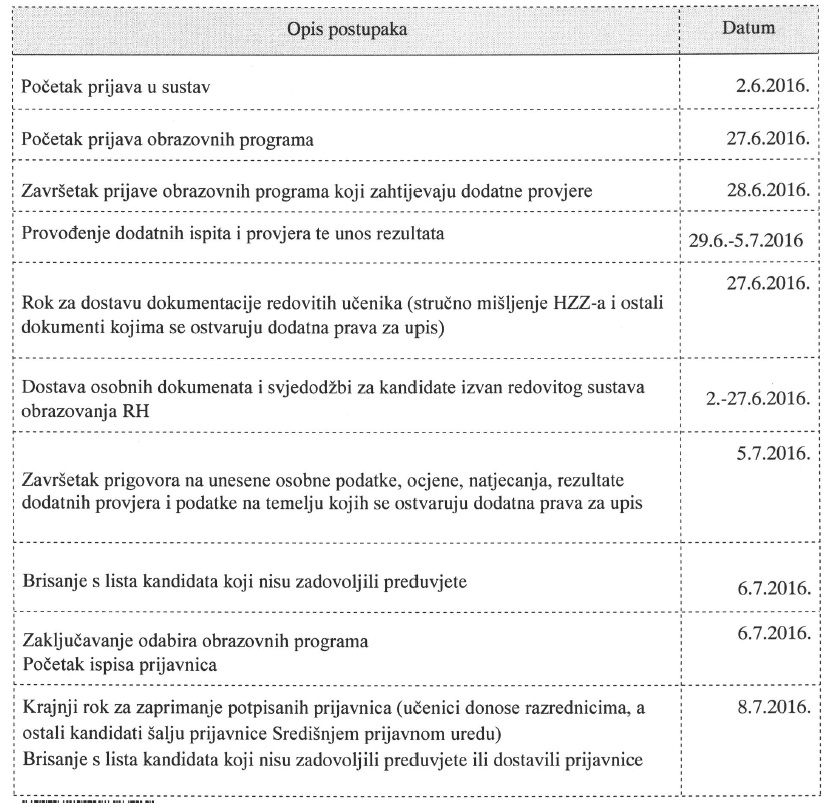 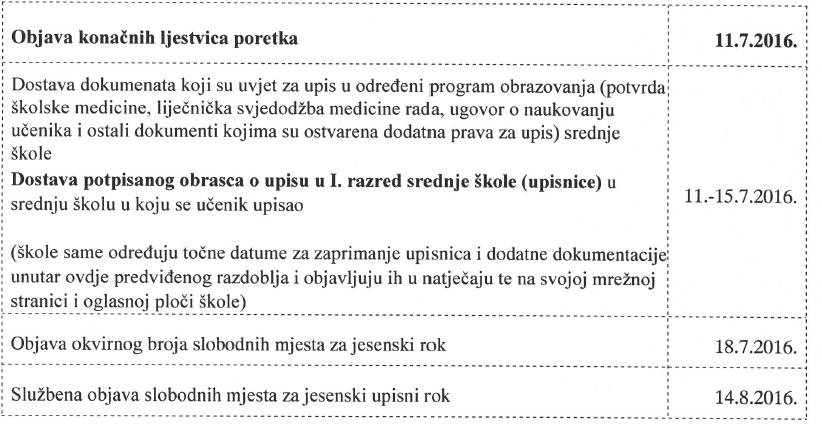 Sve informacije dostupne su na portalu upisi.hr ,  a za dodatne upite slobodno se obratite razrednicama i pedagoškoj službi. Puno sreće i uspjeha!